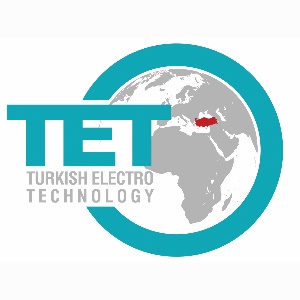 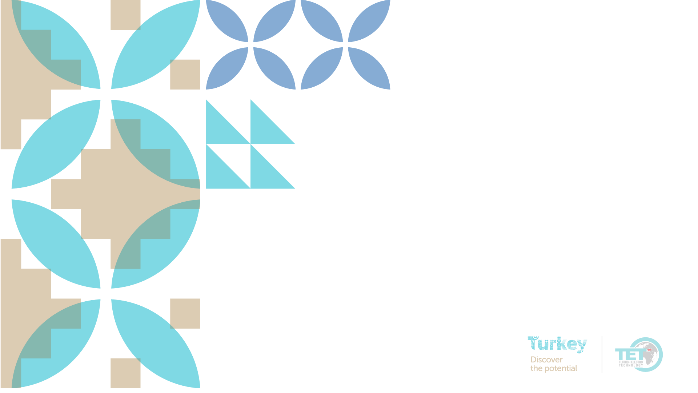 ESTONYA - LETONYASEKTÖREL TİCARET HEYETİTASLAK PROGRAMI 	(12 - 18 Nisan 2020)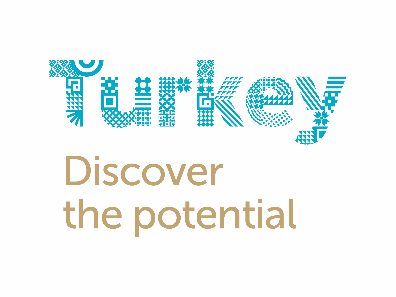 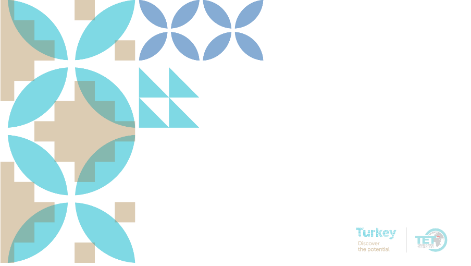 12 Nisan 2020 Pazar İstanbul – Tallin14:30 – 17.45            İstanbul – Tallin (TK 1421)19.30Otele transfer ve check-in13 Nisan 2020 PazartesiTallin09.00 – 17.00 B2B Görüşmeleri14 Nisan 2020 SalıTallin 09.00 – 17.00 Sektörel Ziyaretler15 Nisan 2020 ÇarşambaTallin - Riga09.00 – 15.30 Riga - Tallin Karayolu Transferi15.30Otele transfer ve check-in16 Nisan 2020 PerşembeRiga09.00-17.00B2B Görüşmeleri17 Nisan 2020 CumaRiga09.00-17.00Sektörel Ziyaretler18 Nisan 2020 CumartesiRiga - İstanbul19.25 – 22.25Tallin – İstanbul (TK 1776)